Friday 15th May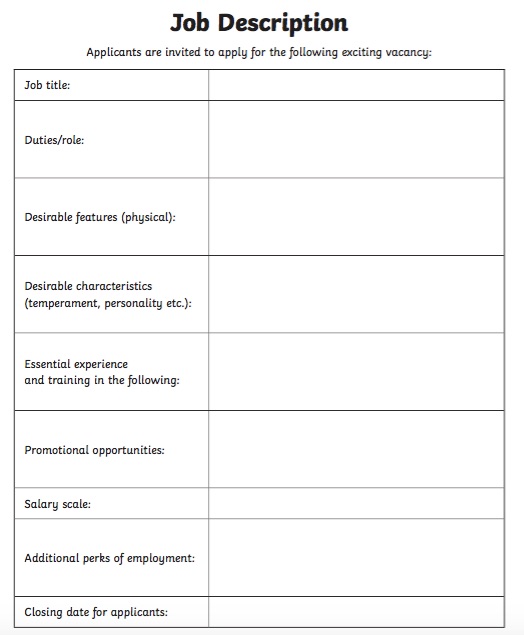 